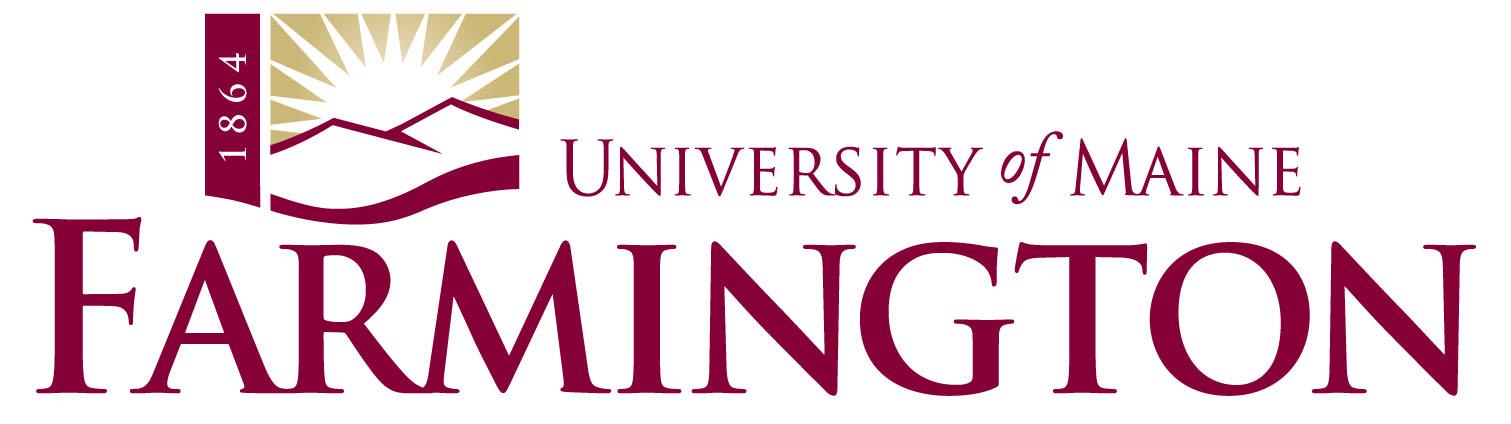 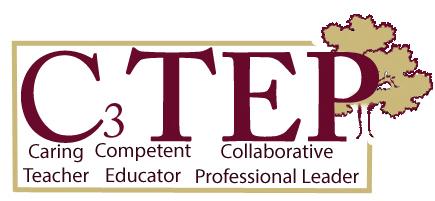 Teacher Candidate Dispositions and Professional Expectations:  In Field SettingCandidate:  ______________________________________________________________    Program:  ____________________________________________Course:  __________________________________    Date:  _______________________        ☐ Mid-Term   ☐ End-of-TermEvaluator:  ____________________________________________________ ☐ UMF Supervisor ☐ Mentor Teacher ☐ UMF Student    The Teacher Education Program at the University of Maine Farmington understands and supports the assessment of dispositions throughout the student’s program, both in the classroom and in the field.Directions:Rate the candidate on each disposition holistically by selecting the corresponding rating based on the following scale: 1. Does Not Meet Expectations 2. Partially Meets Expectations 3. Meets ExpectationsPlease read through the list of indicators for each disposition. The listed indicators provide the reviewers examples of expected behaviors for each disposition/expectation but are not intended to be all-inclusive.If ratings are at the 1 or 2 level, please provide feedback for the student by identifying any indicators that need to be addressed.  If ratings are at the 1 level, please provide specific feedback in the comment box.  Attach additional documentation as necessary. Comments are invited for all other levels but are not required.For Pre-Candidacy, students receiving a faculty rating of 1, or five or more 2s, or an overall rating of “extreme concern” will meet with a support team, which may result in an action plan. For Pre-Student Teaching, students receiving a faculty rating of 1, or four or more 2s, or an overall rating of “extreme concern” will meet with a support team, which may result in an action plan. Faculty may request that a student meet with the support team at any time.Dispositions and Associated IndicatorsDoes Not Meet Expectations1Partially Meets Expectations2Meets Expectations3Exhibits professionalism123Check if student needs improvement with:Responding to communications promptlyExhibiting regular punctuality and attendance, including school functions and faculty meetings when appropriateComing to class with clear plans and needed materialsMaintaining professional boundaries with studentsMaintaining confidentiality Comments:Comments:Comments:2     Demonstrates effective oral             communication skills123Check if student needs improvement with:Using language confidently in expressing themselvesDiscussing sensitive issues tactfullyCommunicating at an appropriate student levelComments:Comments:Comments:3     Demonstrates effective written        communication skills123Check if student needs improvement with:Expressing ideas clearlyDiscussing sensitive issues tactfullyUtilizing appropriate professional correspondenceProofreading all written communicationsComments:Comments:Comments:4     Respects and values diversity123Check if student needs improvement with:Demonstrating awareness of a variety of family dynamicsCreating a “safe-classroom” with zero tolerance of negativity toward other cultures, gender, religion, orientation, or socioeconomic statusKnowing students’ learning needs and backgrounds, and adjusting lessons accordinglyUnderstanding the importance of a positive school experienceComments:Comments:Comments:5     Collaborates effectively123Check if student needs improvement with:Building positive relationships with peers, supervisors, parents, and studentsWorking cooperatively with othersDemonstrating a constructive attitude Comments:Comments:Comments:6      Is a self-directed learner123Check if student needs improvement with:Taking initiative to find solutions and solve problems independentlyRecognizing own weaknesses and asking for supportAsking questions proactively Taking responsibility for knowing one’s own strengths and weaknessesComments:Comments:Comments:7      Reflects on one’s own learning123Check if student needs improvement with:Altering lessons in progress when neededUsing evidence to continually evaluate best practiceAdjusting teaching in response to constructive criticismReflecting on own experience and making appropriate adjustmentsComments:Comments:Comments:8      Exhibits Respect123Check if student needs improvement with:Being flexibleResponding to constructive criticism openly and respectfullyListening attentively to students and parentsMaintaining a respectful tone at all times within the school settingComments:Comments:Comments: